§9705-A.  Associate license requiredA person may not perform respiratory care services in association with a respiratory care practitioner licensed under this chapter unless that individual is approved by the board in accordance with this section.  [PL 1999, c. 386, Pt. S, §2 (NEW).]1.  Licensed in another state.  The associate shall file verification that the associate holds a valid license in good standing from another state that has licensure requirements equivalent to the requirements of this chapter.[PL 1999, c. 386, Pt. S, §2 (NEW).]2.  Certified or registered.  The associate must be certified or registered by the National Board of Respiratory Care or its successor or other organization approved by the board and must reside in a nonlicensure state.[PL 2007, c. 402, Pt. W, §4 (AMD).]At the time of application, the associate must report the dates and locations that respiratory care services will be performed in this State, which may not exceed 30 days in a calendar year.  If the board determines that the applicant meets the requirements of this section, it may issue an associate license upon payment of a fee as set under section 9710.  [PL 2007, c. 402, Pt. W, §4 (AMD).]SECTION HISTORYPL 1999, c. 386, §S2 (NEW). PL 2007, c. 402, Pt. W, §4 (AMD). The State of Maine claims a copyright in its codified statutes. If you intend to republish this material, we require that you include the following disclaimer in your publication:All copyrights and other rights to statutory text are reserved by the State of Maine. The text included in this publication reflects changes made through the First Regular and Frist Special Session of the 131st Maine Legislature and is current through November 1, 2023
                    . The text is subject to change without notice. It is a version that has not been officially certified by the Secretary of State. Refer to the Maine Revised Statutes Annotated and supplements for certified text.
                The Office of the Revisor of Statutes also requests that you send us one copy of any statutory publication you may produce. Our goal is not to restrict publishing activity, but to keep track of who is publishing what, to identify any needless duplication and to preserve the State's copyright rights.PLEASE NOTE: The Revisor's Office cannot perform research for or provide legal advice or interpretation of Maine law to the public. If you need legal assistance, please contact a qualified attorney.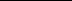 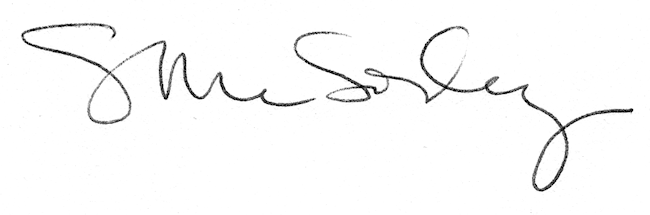 